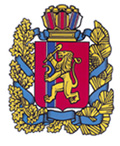 Каменский сельский Совет депутатовМанского района Красноярского края  РЕШЕНИЕ  15.03. 2022 г.                              с. Нижняя Есауловка                                        №2/6  Об утверждении Порядка освобождения от выполнения производственных или служебных обязанностей депутата Каменского   сельского Совета Манского района Красноярского  края,   осуществляющего свои полномочия на непостоянной основе         В соответствии со статьей 2 Закона Красноярского края от 26.06.2008 № 6-1832 «О гарантиях осуществления полномочий депутата, члена выборного органа местного самоуправления, выборного должностного лица местного самоуправления в Красноярском крае», статьей 28 Устава  Каменского сельсовета, Каменский сельский Совет депутатов  Манского района Красноярского края  РЕШИЛ:      1. Утвердить Порядок освобождения от выполнения производственных или служебных обязанностей депутата Каменского сельского Совета  Манского района Красноярского края, осуществляющего свои полномочия на непостоянной основе, согласно Приложению.      2.  Опубликовать настоящее решение в информационном бюллетене «Ведомости Манского района» и разместить на официальном сайте администрации Каменского сельсовета https://admkamen.ru.  3. Решение вступает в силу после официального опубликования в информационном бюллетене Ведомости Манского района.Председатель Каменского                                         Глава Каменского  сельского Совета депутатов                                      сельсовета _______        Т.Н. Калгина                                          ______Ф.К. Томашевский                                                                                                                         Приложение к решению Каменского сельского Совета депутатов от 15.03.2022 г. №2/6Порядок освобождения от выполнения производственных или служебных обязанностей депутата Каменского сельского Совета депутатов Манского района Красноярского края,    осуществляющего свои полномочия на непостоянной основе1. Депутат  Каменского сельского Совета депутатов Манского района Красноярского края  для осуществления своих полномочий на непостоянной основе (далее – депутат) на время заседаний Каменского сельского Совета депутатов, заседаний комиссий, иных органов Каменского сельского Совета депутатов, в состав которых он входит, на время выполнения поручений Каменского сельского Совета депутатов, его органов и на время проведения встреч с избирателями освобождается от выполнения производственных или служебных обязанностей по месту работы на период, установленный Уставом  Каменского сельсовета Манского района Красноярского края.2. Освобождение депутата от выполнения производственных или служебных обязанностей производится работодателем по письменному заявлению депутата (далее – заявление), которое должно содержать: фамилию, имя, отчество депутата;дату (период) освобождения от производственных или служебных обязанностей;сведения, подтверждающие осуществление депутатских полномочий на дату (период) освобождения от производственных или служебных обязанностей;Подписанное депутатом заявление представляется в адрес работодателя  лично.3. В ходе рассмотрения заявления депутата работодатель или иное уполномоченное работодателем лицо вправе обратиться в Каменский сельский Совет депутатов Манского района Красноярского края  за получением информации, подтверждающей осуществление депутатом депутатских полномочий на дату (период), указанный в его заявлении.4. Депутат освобождается от выполнения производственных или служебных обязанностей на основании приказа (распоряжения) работодателя на период осуществления депутатской деятельности без сохранения заработной платы.